Main Street Landscape Maintenance Services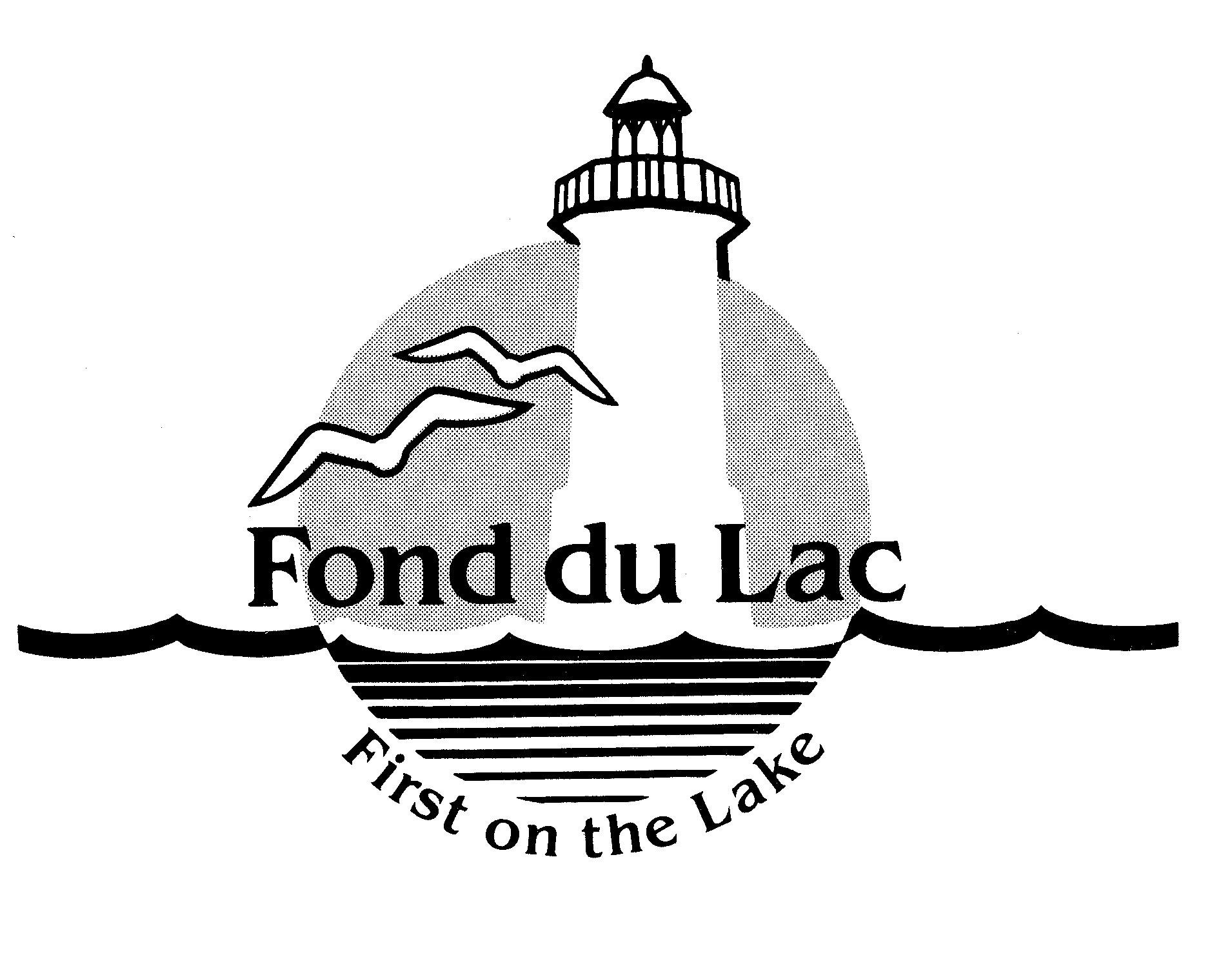 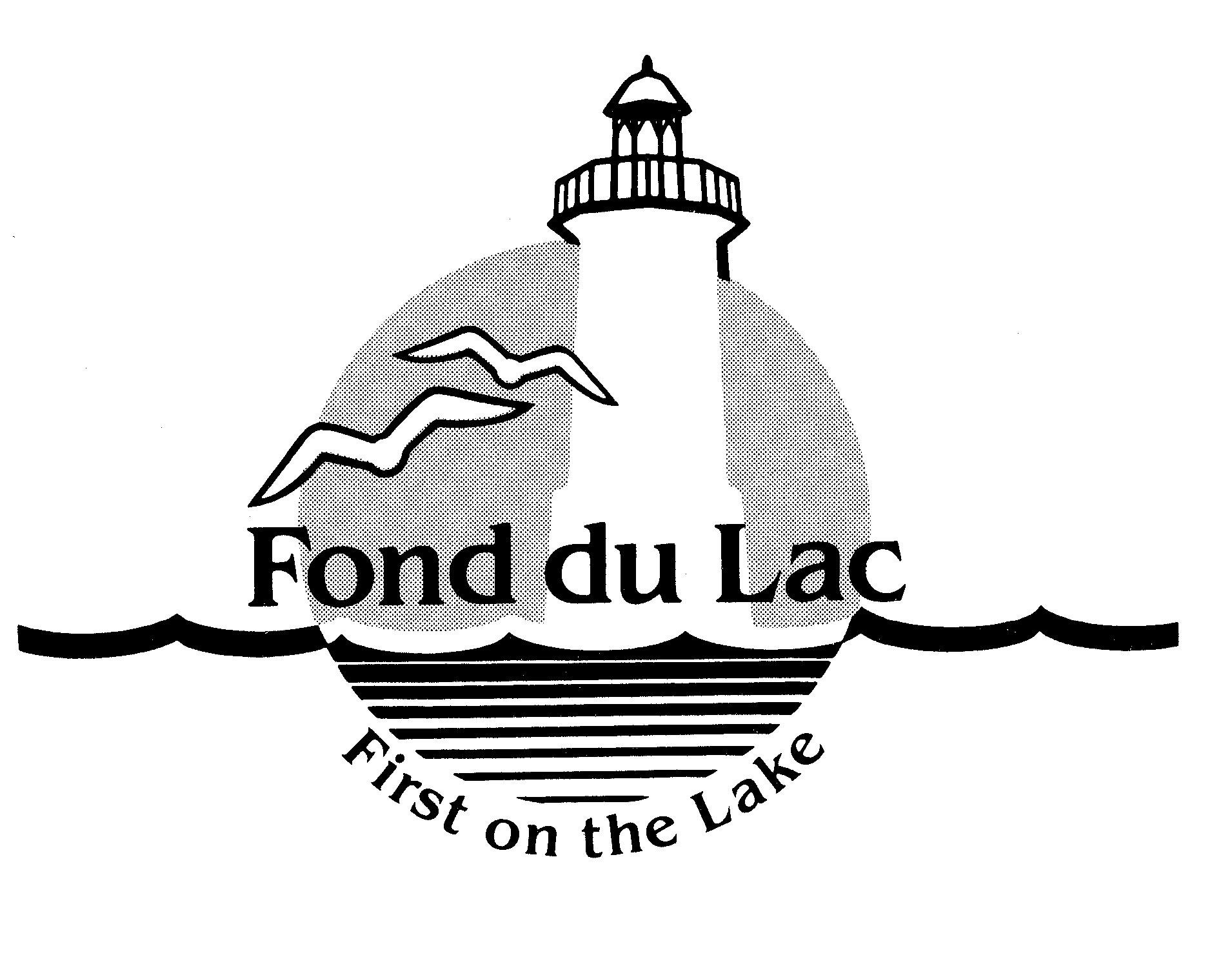 Description of WorkProposal/bid shall include total cost of landscape maintenance services (including watering, weeding, pruning and replacement plants as needed).The contractor shall be responsible for providing his/her own landscaping equipment. City of Fond du Lac is seeking quotations on the type and volume of work described herein. Any questions can be directed to Dyann Benson, Community Development Director. Minority and Women’s Business Enterprises are encouraged to apply. INSURANCEThe Contractor shall not commence work under this Contract until he/she has obtained all insurance required under this heading. A certificate of insurance shall accompany the signed Contract and shall be filed with the Risk Manager as proof of such insurance, which shall also not be cancelable in less than thirty (30) days upon written notice to the insured and the City. All insurance premiums shall be the obligation of and shall be paid by the Contractor.   Insurance requirements under this heading and during the term of the Contract shall provide protection for the City, the Contractor, and any subcontractor performing work covered by this project from claims for damages for personal injury, including accidental death, as well as for claims for property damages, which may arise from operations under this project, whether such operation be by himself or by any subcontractor or by anyone directly or indirectly employed by either of them, and the amounts of such insurance shall be: Workmen’s Compensation Insurance to meet Wisconsin Statutory requirements. Automobile Liability Insurance: limits of liability applicable to automobile insurance shall be not less than $2,000,000 combined single limit to include all owned, non-owned and hired automobiles. Commercial General Liability and Property Damage Insurance limits shall not be less than: General Aggregate - $2,000,000Products – Completed Operations Aggregate - $2,000,000Each Occurrence - $1,000,000The stated limits in sections 2 and 3 above can be obtained through individual policies or in conjunction with an umbrella policy to arrive at the total limits requested.Quotes for Landscaping Services are due by March 15, 2019 by 1:30 p.m.QUOTE FOR MAIN STREET LANDSCAPE MAINTENANCE SERVICESDue March 15, 2019 – 1:30 p.m.To: Community Development DepartmentP.O. Box 150 160 South Macy StreetFond du Lac, WI 54936-0150Fax: (920) 322-3471Email as a PDF to: kellefsen@fdl.wi.govWe, the undersigned, propose to complete the services listed in the description of work at a cost as follows: Landscaping Services (including watering, weeding, pruning and plant replacements, as needed) for the following locations:	SPRING & SUMMER: Main and 4th Street					Cost of job: __________Main and 4th Street Court 				Cost of job: __________55 South Main Street, U.S. Bank square islands		Cost of job: __________18 Raised round concrete planters			Cost of job: __________Main and Sheboygan/Clock Planting			Cost of job: __________9 square tree planters					Cost of job: __________Main and Merrill Street plantings			Cost of job: __________Main and Forest Avenue 				Cost of job: __________	WINTER: Evergreen boughs around the clock and 12 concrete planters					Cost of job: __________		Total Cost: 	        __________ Name of Company: __________________________________________________By: ______________________	 Title: ___________________________________Address: ___________________________________________________________Date: _______________	Phone Number: ___________________________Signature: __________________________________________________________